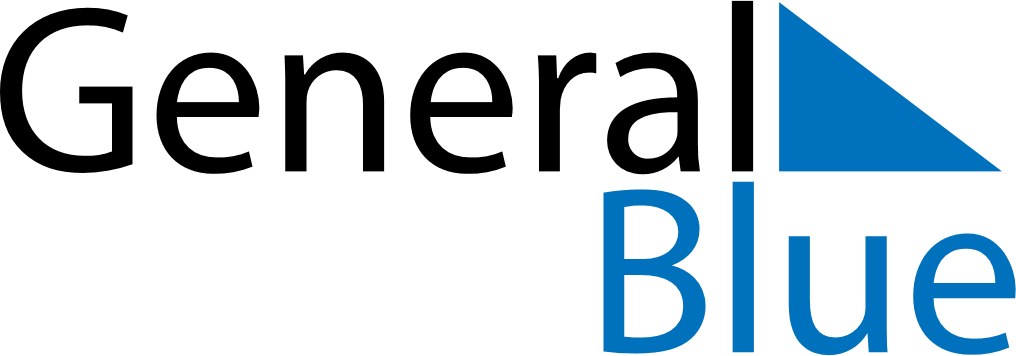 January 2027January 2027January 2027January 2027MalawiMalawiMalawiSundayMondayTuesdayWednesdayThursdayFridayFridaySaturday112New Year’s DayNew Year’s Day345678891011121314151516John Chilembwe DayJohn Chilembwe Day1718192021222223242526272829293031